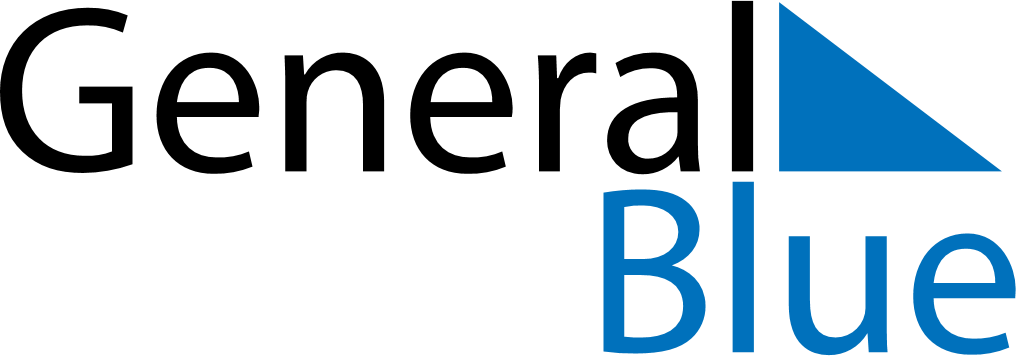 September 2020September 2020September 2020NetherlandsNetherlandsMondayTuesdayWednesdayThursdayFridaySaturdaySunday1234567891011121314151617181920Prinsjesdag21222324252627282930